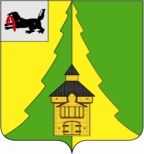 Российская ФедерацияИркутская областьНижнеилимский муниципальный район	АДМИНИСТРАЦИЯ			ПОСТАНОВЛЕНИЕОт «____»__________ 2024  г. № _____   	г. Железногорск-Илимский	    В соответствии с частью 8 статьи 4 Федерального закона от 01.04.2020 г. № 69-ФЗ «О защите и поощрении капиталовложений в Российской Федерации», руководствуясь статьями 36, 47 Устава муниципального образования «Нижнеилимский район», администрация Нижнеилимского муниципального районаПОСТАНОВЛЯЕТ: Утвердить Положение об условиях и порядке заключения соглашений о защите и поощрении капиталовложений со стороны  муниципального образования «Нижнеилимский район» (Приложение № 1).  Настоящее постановление вступает  в силу с момента его официального опубликования.Данное постановление опубликовать в периодическом печатном издании «Вестник Думы и администрации Нижнеилимского муниципального района» и разместить на официальном сайте муниципального образования «Нижнеилимский район».Контроль за исполнением постановления оставляю за собой.Мэр района                                                         М.С. РомановРассылка: в дело-2, В.В. Цвейгарту, Е.В. Чудинову, отдел социально-экономического развития, Управление строительства и архитектуры, Департамент по управлению муниципальным имуществом. Т.С. Стельмах 3-00-94Приложение № 1к постановлению администрацииНижнеилимского муниципального районаот  «______» ________ 2024 г. № _______ПОЛОЖЕНИЕОБ УСЛОВИЯХ И ПОРЯДКЕ ЗАКЛЮЧЕНИЯ СОГЛАШЕНИЙ О ЗАЩИТЕ И ПООЩРЕНИИ КАПИТАЛОВЛОЖЕНИЙ СО СТОРОНЫМУНИЦИПАЛЬНОГО ОБРАЗОВАНИЯ «НИЖНЕИЛИМСКИЙ РАЙОН»Глава 1. ОБЩИЕ ПОЛОЖЕНИЯНастоящее Положение разработано в соответствии с частью 8 статьи 4 Федерального закона от 1 апреля 2020 года № 69-ФЗ «О защите и поощрении капиталовложений в Российской Федерации» (далее – Федеральный закон № 69-ФЗ) и устанавливает условия и порядок заключения соглашения о защите и поощрении капиталовложений со стороны муниципального образования «Нижнеилимский район» (далее – Соглашение).  К отношениям, возникающим в связи с заключением, изменением и расторжением Соглашения, а также в связи с исполнением обязанностей по указанному Соглашению, применяются правила гражданского законодательства с учетом особенностей, установленных Федеральным законом № 69-ФЗ.  Термины и определения, применяемые в настоящем Положении, применяются в значении, определенном Федеральным законом № 69-ФЗ.Глава 2. УСЛОВИЯ ЗАКЛЮЧЕНИЯ СОГЛАШЕНИЯ2.1. Муниципальное образование «Нижнеилимский район» является стороной Соглашения, если одновременно стороной такого Соглашения является Иркутская область и инвестиционный проект реализуется на территории муниципального образования «Нижнеилимский район» (далее - муниципальное образование).2.2. Соглашение заключается с российским юридическим лицом, которое удовлетворяет следующим требованиям:1) заявитель отвечает признакам организации, реализующей проект, установленным пунктом 8 части 1 статьи 2 Федерального закона № 69-ФЗ;2) заявитель не находится в процессе ликвидации;3) в отношении заявителя не возбуждено производство по делу о несостоятельности (банкротстве) в соответствии с законодательством Российской Федерации.2.3. Соглашение заключается с организацией, реализующей проект, при условии, что поддержка направлена на решение вопросов местного значения муниципального образования и предусматривает реализацию нового инвестиционного проекта в одной из сфер российской экономики, за исключением следующих сфер и видов деятельности:1) игорный бизнес;2) производство табачных изделий, алкогольной продукции, жидкого топлива (ограничение неприменимо к жидкому топливу, полученному из угля, атакже на установках вторичной переработки нефтяного сырья согласно перечню, утверждаемому Правительством Российской Федерации);3) добыча сырой нефти и природного газа, в том числе попутного нефтяного газа (ограничение неприменимо к инвестиционным проектам по сжижению природного газа);4) оптовая и розничная торговля;5) деятельность финансовых организаций, поднадзорных Центральному банку Российской Федерации (ограничение неприменимо к случаям выпуска ценных бумаг в целях финансирования инвестиционного проекта);6) создание (строительство) либо реконструкция и (или) модернизация административно-деловых центров и торговых центров (комплексов) (кроме аэровокзалов (терминалов), а также многоквартирных домов, жилых домов (кроме строительства таких домов в соответствии с договором о комплексном развитии территории).2.4. Соглашение заключается по результатам осуществления процедур, предусмотренных статьей 7 (частная проектная инициатива) или статьей 8 (публичная проектная инициатива) Федерального закона № 69-ФЗ.2.5. Соглашение должно содержать условия, установленные частью 8 статьи 10 Федерального закона № 69-ФЗ.2.6. Муниципальное образование, являющееся стороной Соглашения:1) обязуется обеспечить организации, реализующей проект, неприменение в ее отношении актов (решений) администрации Нижнеилимского муниципального района, ухудшающих условия ведения предпринимательской и (или) иной деятельности, связанной с реализацией инвестиционного проекта, в отношении которого заключено Соглашение, по сравнению с условиями, определенными на момент заключения такого Соглашения (стабилизационная оговорка), при соблюдении условий, установленных частью 4 статьи 9 Федерального закона № 69-ФЗ;2) не принимает на себя обязанностей по реализации инвестиционного проекта или каких-либо иных обязанностей, связанных с ведением инвестиционной и (или) хозяйственной деятельности, в том числе совместно с организацией, реализующей проект.2.7. Соглашение заключается не позднее 1 января 2030 года.Глава 3. ПОРЯДОК ЗАКЛЮЧЕНИЯ СОГЛАШЕНИЯ.3.1. В целях получения согласия муниципального образования на заключение Соглашения в соответствии с пунктом 3 части 7 статьи 7, пунктом 5 части 9 статьи 8 Федерального закона № 69-ФЗ российское юридическое лицо, отвечающее признакам организации, реализующей проект (далее - заявитель), направляет в администрацию Нижнеилимского муниципального района на имя мэра Нижнеилимского района следующие документы:1) заявление о предоставлении согласия муниципального образования на заключение Соглашения и на выполнение обязательств, возникающих у муниципального образования в связи с участием в Соглашении, в том числе по стабилизации в отношении организации, реализующей проект, актов (решений) муниципального образования в соответствии со статьей 9 Федерального закона № 69-ФЗ и законодательством Российской Федерации о налогах и сборах;2) проект Соглашения, предполагаемого к заключению;3) документы и материалы в соответствии с частью 7 статьи 7 Федерального закона № 69-ФЗ.3.2. Уполномоченный орган администрации Нижнеилимского муниципального района - отдел социально-экономического развития администрации Нижнеилимского муниципального района (далее - ОСЭР):1) рассматривает представленные заявителем документы в течение 30 рабочих дней со дня их поступления;2) направляет запрос о представлении заключения с приложением копии такого заявления, а также проекта Соглашения, предполагаемого к заключению, в срок, не превышающий 5 рабочих дней со дня поступления документов заявителя:а) в Департамент по управлению муниципальным имуществом администрации Нижнеилимского муниципального района в части вопросов, связанных с правовым режимом земельных участков, необходимых для реализации Соглашения, объектов недвижимого имущества, необходимых для реализации Соглашения, находящихся в муниципальной собственности муниципального образования;б) в Управление строительства и архитектуры администрации Нижнеилимского муниципального района в части соответствия объекта Соглашения документам территориального планирования, градостроительного зонирования, а также документации по планировке территории;в) в орган администрации Нижнеилимского муниципального района, к полномочиям которого относится сфера реализуемого в рамках Соглашения инвестиционного проекта.3.3. По итогам рассмотрения запроса в срок не позднее 10 рабочих дней со дня его поступления органы администрации Нижнеилимского муниципального района, указанные в пункте 3.2 настоящего Положения, представляют в ОСЭР соответствующие заключения.3.4. С учетом представленной информации ОСЭР в течение 5 рабочих дней подготавливает и направляет для утверждения мэру Нижнеилимского муниципального района заключение о возможности либо невозможности заключения Соглашения, а также копии документов, указанных в пункте 3.1 настоящего Положения.3.5. В течение 5 рабочих дней мэр Нижнеилимского муниципального района утверждает резолюцией заключение, указанное в пункте 3.4 настоящего Положения.3.6. В случае принятия решения мэром Нижнеилимского муниципального района о заключении Соглашения ОСЭР подготавливает проект постановления администрации Нижнеилимского муниципального района о предоставлении согласия на заключение Соглашения в течение 5 рабочих дней со дня принятия такого решения. Не позднее 5 рабочих дней со дня подписания постановления мэром Нижнеилимского муниципального района уполномоченный орган администрации Нижнеилимского муниципального района направляет его копию заявителю.          3.7. В случае принятия решения о невозможности заключения Соглашения ОСЭР в течение 5 рабочих дней со дня принятия такого решения письменно уведомляет заявителя о принятом решении с указанием причин отказа по основаниям, предусмотренным пунктом 3.8 настоящего Положения.3.8. Основания для отказа в предоставлении согласия на заключение Соглашения:1) заявление и прилагаемые к нему документы, в том числе проект Соглашения не соответствуют условиям, установленным настоящим Положением;2) заявление и прилагаемые к нему документы поданы с нарушением порядка, установленного настоящим Положением;3) заявителем не соблюдены условия, установленные статьей 6 Федерального закона № 69-ФЗ;4) заявитель не является российским юридическим лицом или является государственным (муниципальным) учреждением либо государственным (муниципальным) унитарным предприятием;5) инвестиционный проект не является новым инвестиционным проектом;6) наличие у заявителя задолженности по уплате налогов, сборов, таможенных платежей, иных платежей, взимание которых возложено на таможенные органы, страховых взносов, пеней, штрафов, процентов;7) заявителем представлена недостоверная информация о себе (информация, не соответствующая сведениям, содержащимся в едином государственном реестре юридических лиц).3.9. При рассмотрении документов, представленных заявителем, ОСЭР проводит совещания с привлечением специалистов органов администрации Нижнеилимского муниципального района, направляет запросы в органы администрации Нижнеилимского муниципального района с целью получения необходимых разъяснений по вопросам, связанным с возможной реализацией Соглашения, в пределах полномочий соответствующих органов администрации Нижнеилимского муниципального района.3.10. При необходимости ОСЭР запрашивает у заявителя дополнительные материалы и документы, проводит переговоры, в том числе в форме совместных совещаний с заявителем.3.11. Соглашение от имени муниципального образования подписывается мэром Нижнеилимского муниципального района.Глава 4. ОСУЩЕСТВЛЕНИЕ МОНИТОРИНГА РЕАЛИЗАЦИИ СОГЛАШЕНИЯ4.1. Организация, реализующая проект, обязана не позднее 1 февраля года, следующего за годом, в котором наступил срок реализации очередного этапа инвестиционного проекта, предусмотренный Соглашением, представить в ОСЭР информацию о реализации соответствующего этапа инвестиционного проекта, подлежащую отражению в реесре соглашений.4.2. ОСЭР в случае, если муниципальное образование является стороной Соглашения, осуществляет мониторинг этапов реализации Соглашения, включающий в себя проверку обстоятельств, указывающих на наличие оснований для расторжения Соглашения.4.3. По итогам проведения указанной в пункте 4.2 Положения процедуры не позднее 1 марта года, следующего за годом, в котором наступил срок реализации очередного этапа инвестиционного проекта, предусмотренный Соглашением ОСЭР формирует отчеты о реализации соответствующего этапа инвестиционного проекта и направляет их в уполномоченный федеральный орган исполнительной власти.Глава 5. ЗАКЛЮЧИТЕЛЬНЫЕ ПОЛОЖЕНИЯ5.1. Положения об ответственности за нарушение условий соглашения о защите и поощрении капиталовложений установлены статьей 12 Федерального закона № 69-ФЗ.5.2. Порядок рассмотрения споров по Соглашению установлен статьей 13 Федерального закона № 69-ФЗ.5.3. Положения, касающиеся связанных договоров, определены статьей 14 Федерального закона № 69-ФЗ.Мэр района                                                         М.С. Романов